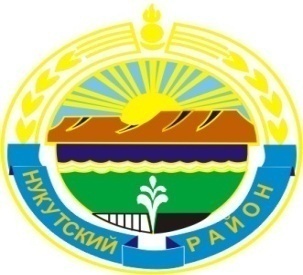 МУНИЦИПАЛЬНОЕ  ОБРАЗОВАНИЕ «НУКУТСКИЙ  РАЙОН»АДМИНИСТРАЦИЯМУНИЦИПАЛЬНОГО ОБРАЗОВАНИЯ «НУКУТСКИЙ РАЙОН»ПОСТАНОВЛЕНИЕот  03 мая  2017 года		                        № 134		                            п. НовонукутскийО функционировании муниципальных дошкольных образовательных учреждений в летний период      В связи с оптимизацией бюджетных средств и уменьшением контингента детей в дошкольных  образовательных организациях муниципального образования «Нукутский район», на основании п.11 ч.1 ст.15 Федерального закона № 131-ФЗ от 06.10.2003 года «Об общих принципах организации местного самоуправления в Российской Федерации», руководствуясь ст.35 Устава муниципального образования «Нукутский район» Администрация,ПОСТАНОВЛЯЕТ:Организовать работу дежурных групп на базе МБДОУ Новонукутский детский сад №6, МКДОУ Новонукутский детский сад №2 и МБДОУ Хадаханский детский сад в периоды с 01.06.2017 г. по 30.06.2017 г., с 01.07.2017 г. по 31.07.2017 г. и 01.08.2017 г. по 31.08.2017г. при наличии потребности, позволяющей укомплектовать не менее одной группы.Ввиду низкой посещаемости детьми дошкольных образовательных учреждений в летний период приостановить функционирование (прием детей) с 01.06.2017 г. по 31.08.2017 г. в следующих дошкольных образовательных учреждениях:МКДОУ Алтарикский детский сад;МКДОУ Верхне-Куйтинский детский сад «Солнышко»;МКДОУ Закулейский детский сад;МКДОУ Зунгарский детский сад;МКДОУ Нукутский детский сад;МКДОУ Новоленинский детский сад;МКДОУ Первомайский детский сад;МКДОУ Русско-Мельхитуйский детский сад «Дружок»;МКДОУ Ункурликский детский сад;МКДОУ Харетский детский сад «Ромашка»;МКДОУ Шаратский детский сад «Росинка».Опубликовать настоящее постановление в печатном издании «Официальный курьер» и разместить на официальном сайте муниципального образования «Нукутский район» и МКУ «Центр образования Нукутского района».Контроль исполнения настоящего постановления  возложить на заместителя мэра  муниципального образования «Нукутский район» по социальным вопросам М.П. Хойлову.Мэр                                                                                                  С.Г. Гомбоев